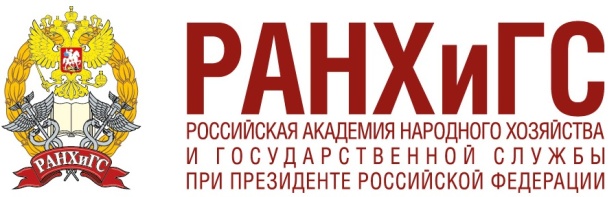 ПЕТРОПАВЛОВСКИЙ ФИЛИАЛ РАНХиГСПетропавловск-Камчатский филиалфедерального государственного бюджетного образовательного учреждения высшего образования«Российская академия народного хозяйства и государственной службыпри Президенте Российской Федерации»ПРОГРАММА БАКАЛАВРИАТА  38.03.04 «Государственное и муниципальное управление»ФОРМА ОБУЧЕНИЯ: заочнаяПРИЕМ ДОКУМЕНТОВ ПО АДРЕСУ:  683031, г. Петропавловск-Камчатский, ул. Бохняка, д. 13, каб. 309/1, 301/5.- понедельник - четверг с 09.00 до 17.00- пятница с 09.00 до 15.30- перерыв с 12.30 до 13.00телефоны:  8(4152) 307-624, 307-623, сайт : pk.ranepa.ru, e-mail: priemnaya@pk.ranepa.ruСРОКИ И СТОИМОСТЬ ОБУЧЕНИЯ: При получении первого высшего образования – 4,5 годаСтоимость – 55 000 руб. в год (27 500 руб. в семестр)При получении второго высшего образования – 3 года.Стоимость – 65 000 руб. в год (32 500 руб. в семестр)ПЕТРОПАВЛОВСКИЙ ФИЛИАЛ РАНХиГСКОМПЛЕКТ ДОКУМЕНТОВ ДЛЯ ПОСТУПЛЕНИЯ:Копия документа об образовании и вкладыша к нему (заверенные нотариально)5 фотографий 3×4Копия паспортаКопия свидетельства об изменении имени/фамилии (при наличии) ВСТУПИТЕЛЬНЫЕ ИСПЫТАНИЯ:На базе высшего и среднего профессионального образования, проводимые Академией самостоятельно:   Русский язык (письменное тестирование)Математика (письменное тестирование)Обществознание (письменное тестирование)На базе среднего общего – результаты ЕГЭ по дисциплинам:Русский язык:  минимальное количество баллов 36.Математика (профильная): минимальное количество баллов 27Обществознание: минимальное количество баллов 42.По окончании курса выдаётся  диплом о высшем образовании государственного образца